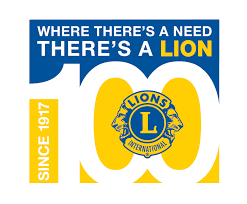 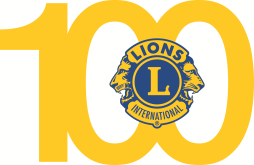                                DISTRIKT -126 HRVATSKAvas pozivana promociju markekojom obilježavamo 100 godina postojanja lionsa u svijetu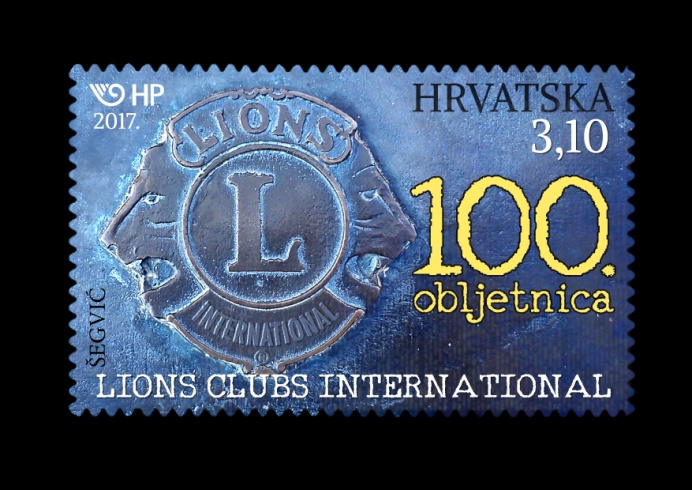 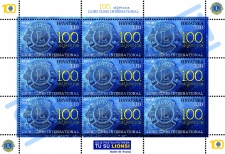 Čast nam je pozvati Vas na promociju marke i prigodni domjenaku srijedu, 7. lipnja  2017. u 18.00 satiu  dvorani „Bruxelles“ Europskog doma u Zagrebu, Jurišićeva 1/1.U umjetničkom programu sudjeluju dramski umjetnik Joško Ševo, gitarist  Saša Dejanović flautistica Ana Votoupal te sopranistica Antonella Malis uz klavirsku pratnju Franje Bilića.Ulaz je slobodan, a sva prikupljena sredstva namijenjena su Udruzi slijepih Zagreb za pomoć slijepim i slabovidnim osobama.Molimo potvrdu dolaska do 4. lipnja 2017. god.Kontakt osoba: Vesna Boinović - GrubićE-mail: vesna.boinovic.grubic@gmail.comMobitel: + 385 98 236 - 523     Lions klub Zrinjevac                                          Guverner D-126 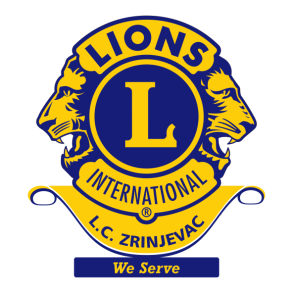 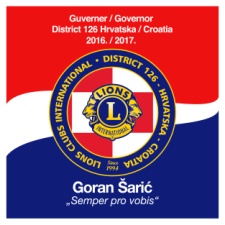 